STAJYER ÖĞRENCİ BİLGİLERİYukarıda kimlik bilgileri öğrencinin 20 iş günü staj yapması gerekmektedir. Staj yerinin Meslek alanını ilgilendirir bir işyeri olması gerekmektedir. 5510 Sayılı Sosyal Sigortalar ve Genel Sağlık Sigortası Kanununun 87. Maddesi gereğince “İş Kazası ve Meslek Hastalığı Sigortası” üniversitemiz tarafından yaptırılacak ve staj süresince primi ödenecektir. Bölümümüzde her bir staj 20 iş günü süreli yapılır. STAJ YAPILAN YERİN	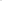 İŞVEREN VEYA YETKİLİNİNSTAJ KOMİSYON ONAYI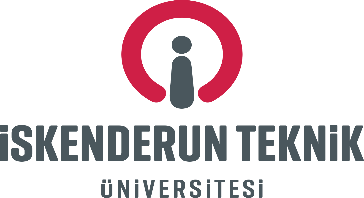 T.C.İSKENDERUN TEKNİK ÜNİVERSİTESİHAVACILIK VE UZAY BİLİMLERİ FAKÜLTESİ   HAVACILIK VE UZAY MÜHENDİSLİĞİ BÖLÜMÜSTAJ BAŞVURU FORMUAdı SoyadıT.C Kimlik NoBölümüÖğrenci numarası/SınıfE-mail adresiCep telefonuAdresAdıAdresiÜretim/hizmet alanıTelefon NoStaj Bitiş Tarihi E-posta adresiStaj SüresiStaj Başlama TarihiWeb adresiAdı SoyadıİMZA/KAŞEGörev ve UnvanıE-posta adresiTarihStaj Komisyonu DeğerlendirmesiStaj Komisyonu DeğerlendirmesiStaj Komisyonu DeğerlendirmesiÜye(Adı, Soyadı ve İmza)Başkan(Adı, Soyadı ve İmza)Üye(Adı, Soyadı ve İmza)Staj Başvurusunun Uygunluğu ⃣    UYGUNDUR                                                  	⃣    UYGUN DEĞİLDİR                                                  Staj Başvurusunun Uygunluğu ⃣    UYGUNDUR                                                  	⃣    UYGUN DEĞİLDİR                                                  Staj Başvurusunun Uygunluğu ⃣    UYGUNDUR                                                  	⃣    UYGUN DEĞİLDİR                                                  